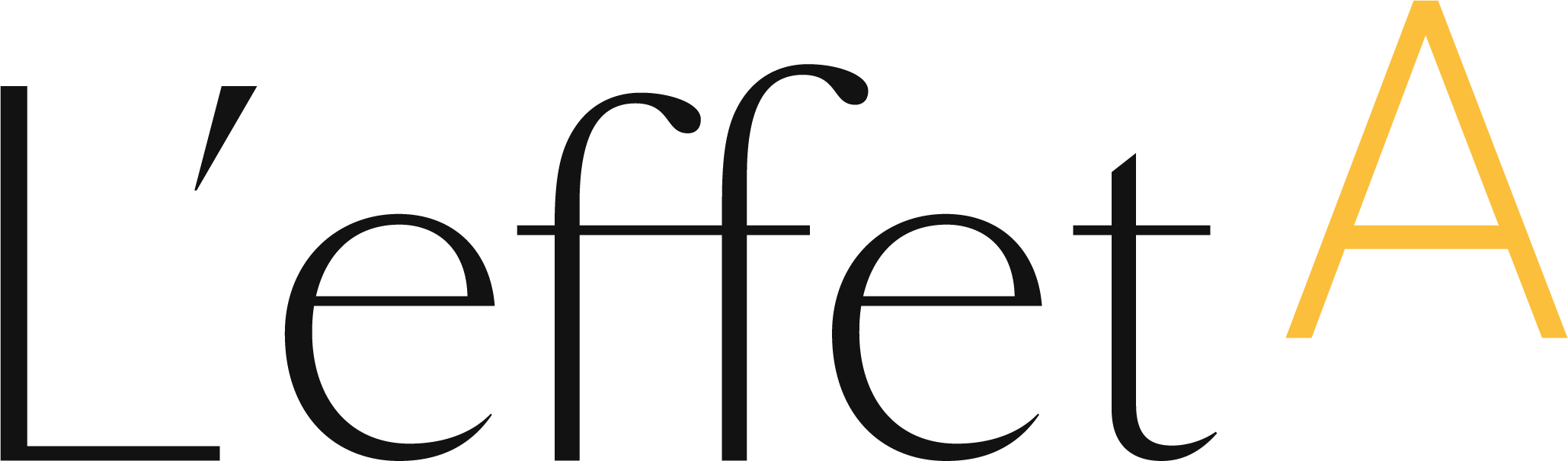       RENCONTRE DE PRÉLANCEMENTFormat : En ligne, via l’outil de vidéoconférence de votre choixDurée totale : 45 minutes à 1 heurePréparez votre déroulement en vous basant sur ce modèle adaptable et selon vos besoins. Nous vous invitons à nous le retourner par courriel au plus tard 2 jours avant la rencontre. 5 minutes : Connexion de l’équipe de L’effet A, des participantes, des gestionnaires et/ou des responsables des ressources humaines. 
5 à 10 minutes : Mot d’introduction du responsable de programme, dirigeant.e.s, et/ou responsable des ressources humaines.
10 à 15 minutes : Présentation du programme par l’équipe de L’effet A (méthodologie, piliers et moments clés) et période de questions.
5 minutes : Témoignage de diplômée(s) de L’effet A (si possible)
5 à 10 minutes : Tour de table pour présentation des participantes
15 à 20 minutes (optionnel) : Période de discussion entre les participantes, animée par le responsable de programme ou une diplômée de L’effet A (si possible).
Voici quelques pistes de discussions :Pourquoi participez-vous au programme de L’effet A ? Comment définissez-vous l’ambition ?Que souhaitez-vous apprendre ?DÉROULEMENT